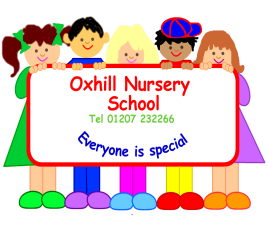 Oxhill NurseryLunch supervisor criteria 2022Essential desirableApplicationForm filled in correctlyFully supported in referencequalificationLevel 1 2 or 3 childcareFood hygieneFirst aidExperienceSome experience with young children, own or othersIn a school or early years settingSkills/attributesFlexibleAble to work as part of a teamGood communicatorEnjoy being with small childrenPositive role model